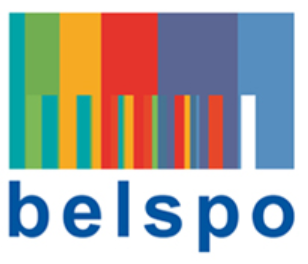 BIJlage I:formulier voor het aanvragen van een machtiging om een ruimtevoorwerp te lanceren, bedienen in de vlucht of te geleidenDit formulier is opgesteld overeenkomstig artikel 7, §5, van de wet van 17 september 2005 met betrekking tot de activiteiten op het gebied van het lanceren, het bedienen van de vlucht of het geleiden van ruimtevoorwerpen (hierna “de wet”) en artikel 14, §2, van het koninklijk besluit van 15 maart 2022 houdende uitvoering van sommige bepalingen van de voornoemde wet (hierna” het koninklijk besluit”). Dit formulier is opgesteld overeenkomstig artikel 7, §5, van de wet van 17 september 2005 met betrekking tot de activiteiten op het gebied van het lanceren, het bedienen van de vlucht of het geleiden van ruimtevoorwerpen (hierna “de wet”) en artikel 14, §2, van het koninklijk besluit van 15 maart 2022 houdende uitvoering van sommige bepalingen van de voornoemde wet (hierna” het koninklijk besluit”). Persoonsgegevens in de zin van de EU-verordening 2016/679 die worden verzameld aan de hand van dit formulier of de eraan bijgevoegde documenten, worden verwerkt overeenkomstig de wetgeving die op hen toepasselijk is, volgens de in artikel 15 van de wet vastgelegde regels.Persoonsgegevens in de zin van de EU-verordening 2016/679 die worden verzameld aan de hand van dit formulier of de eraan bijgevoegde documenten, worden verwerkt overeenkomstig de wetgeving die op hen toepasselijk is, volgens de in artikel 15 van de wet vastgelegde regels.Specifieke gevoelige of vertrouwelijke niet-geclassificeerde informatie (in de zin van de wet van 11 december 1998 betreffende de classificatie en de veiligheidsmachtigingen) als bijlage bij dit formulier kan via dit formulier worden meegedeeld. Gevoelige of vertrouwelijke informatie moet als zodanig door de aanvrager worden geïdentificeerd. Die informatie wordt niet gepubliceerd in het register als bedoeld in artikel 14, §1, van het koninklijk besluit. Specifieke gevoelige of vertrouwelijke niet-geclassificeerde informatie (in de zin van de wet van 11 december 1998 betreffende de classificatie en de veiligheidsmachtigingen) als bijlage bij dit formulier kan via dit formulier worden meegedeeld. Gevoelige of vertrouwelijke informatie moet als zodanig door de aanvrager worden geïdentificeerd. Die informatie wordt niet gepubliceerd in het register als bedoeld in artikel 14, §1, van het koninklijk besluit. Geclassificeerde informatie als bijlage bij dit formulier wordt meegedeeld conform de bepalingen van de wet van 11 december 1998 betreffende de classificatie en de veiligheidsmachtigingen.Geclassificeerde informatie als bijlage bij dit formulier wordt meegedeeld conform de bepalingen van de wet van 11 december 1998 betreffende de classificatie en de veiligheidsmachtigingen.I.INFORMATIE OVER DE OPERATORINFORMATIE OVER DE OPERATORINFORMATIE OVER DE OPERATORINFORMATIE OVER DE OPERATORINFORMATIE OVER DE OPERATORINFORMATIE OVER DE OPERATORDe operator wordt door de wet gedefinieerd als elke natuurlijke of rechtspersoon die de activiteiten als bedoeld in deze wet verricht of van plan is te verrichten, waarbij hij alleen of gezamenlijk voor de effectieve controle van het ruimtevoorwerp zorgt. De operator wordt door de wet gedefinieerd als elke natuurlijke of rechtspersoon die de activiteiten als bedoeld in deze wet verricht of van plan is te verrichten, waarbij hij alleen of gezamenlijk voor de effectieve controle van het ruimtevoorwerp zorgt. De operator wordt door de wet gedefinieerd als elke natuurlijke of rechtspersoon die de activiteiten als bedoeld in deze wet verricht of van plan is te verrichten, waarbij hij alleen of gezamenlijk voor de effectieve controle van het ruimtevoorwerp zorgt. De operator wordt door de wet gedefinieerd als elke natuurlijke of rechtspersoon die de activiteiten als bedoeld in deze wet verricht of van plan is te verrichten, waarbij hij alleen of gezamenlijk voor de effectieve controle van het ruimtevoorwerp zorgt. De operator wordt door de wet gedefinieerd als elke natuurlijke of rechtspersoon die de activiteiten als bedoeld in deze wet verricht of van plan is te verrichten, waarbij hij alleen of gezamenlijk voor de effectieve controle van het ruimtevoorwerp zorgt. De operator wordt door de wet gedefinieerd als elke natuurlijke of rechtspersoon die de activiteiten als bedoeld in deze wet verricht of van plan is te verrichten, waarbij hij alleen of gezamenlijk voor de effectieve controle van het ruimtevoorwerp zorgt. De operator wordt door de wet gedefinieerd als elke natuurlijke of rechtspersoon die de activiteiten als bedoeld in deze wet verricht of van plan is te verrichten, waarbij hij alleen of gezamenlijk voor de effectieve controle van het ruimtevoorwerp zorgt. De effectieve controle wordt door de wet gedefinieerd als het gezag over de activering van de besturings- of telebesturingsmiddelen en, in voorkomend geval, de daarmee samenhangende noodzakelijke toezichtsmiddelen voor de uitvoering van de activiteiten op het gebied van het lanceren, het bedienen van de vlucht of het geleiden van een of meer ruimtevoorwerpen.De effectieve controle wordt door de wet gedefinieerd als het gezag over de activering van de besturings- of telebesturingsmiddelen en, in voorkomend geval, de daarmee samenhangende noodzakelijke toezichtsmiddelen voor de uitvoering van de activiteiten op het gebied van het lanceren, het bedienen van de vlucht of het geleiden van een of meer ruimtevoorwerpen.De effectieve controle wordt door de wet gedefinieerd als het gezag over de activering van de besturings- of telebesturingsmiddelen en, in voorkomend geval, de daarmee samenhangende noodzakelijke toezichtsmiddelen voor de uitvoering van de activiteiten op het gebied van het lanceren, het bedienen van de vlucht of het geleiden van een of meer ruimtevoorwerpen.De effectieve controle wordt door de wet gedefinieerd als het gezag over de activering van de besturings- of telebesturingsmiddelen en, in voorkomend geval, de daarmee samenhangende noodzakelijke toezichtsmiddelen voor de uitvoering van de activiteiten op het gebied van het lanceren, het bedienen van de vlucht of het geleiden van een of meer ruimtevoorwerpen.De effectieve controle wordt door de wet gedefinieerd als het gezag over de activering van de besturings- of telebesturingsmiddelen en, in voorkomend geval, de daarmee samenhangende noodzakelijke toezichtsmiddelen voor de uitvoering van de activiteiten op het gebied van het lanceren, het bedienen van de vlucht of het geleiden van een of meer ruimtevoorwerpen.De effectieve controle wordt door de wet gedefinieerd als het gezag over de activering van de besturings- of telebesturingsmiddelen en, in voorkomend geval, de daarmee samenhangende noodzakelijke toezichtsmiddelen voor de uitvoering van de activiteiten op het gebied van het lanceren, het bedienen van de vlucht of het geleiden van een of meer ruimtevoorwerpen.De effectieve controle wordt door de wet gedefinieerd als het gezag over de activering van de besturings- of telebesturingsmiddelen en, in voorkomend geval, de daarmee samenhangende noodzakelijke toezichtsmiddelen voor de uitvoering van de activiteiten op het gebied van het lanceren, het bedienen van de vlucht of het geleiden van een of meer ruimtevoorwerpen.Ingeval een ruimtevoorwerp niet kan worden bediend tijdens de vlucht of worden geleid zodra het in een baan is gebracht, wordt de operator geacht de persoon te zijn die de opdracht geeft het voorwerp te positioneren.Ingeval een ruimtevoorwerp niet kan worden bediend tijdens de vlucht of worden geleid zodra het in een baan is gebracht, wordt de operator geacht de persoon te zijn die de opdracht geeft het voorwerp te positioneren.Ingeval een ruimtevoorwerp niet kan worden bediend tijdens de vlucht of worden geleid zodra het in een baan is gebracht, wordt de operator geacht de persoon te zijn die de opdracht geeft het voorwerp te positioneren.Ingeval een ruimtevoorwerp niet kan worden bediend tijdens de vlucht of worden geleid zodra het in een baan is gebracht, wordt de operator geacht de persoon te zijn die de opdracht geeft het voorwerp te positioneren.Ingeval een ruimtevoorwerp niet kan worden bediend tijdens de vlucht of worden geleid zodra het in een baan is gebracht, wordt de operator geacht de persoon te zijn die de opdracht geeft het voorwerp te positioneren.Ingeval een ruimtevoorwerp niet kan worden bediend tijdens de vlucht of worden geleid zodra het in een baan is gebracht, wordt de operator geacht de persoon te zijn die de opdracht geeft het voorwerp te positioneren.Ingeval een ruimtevoorwerp niet kan worden bediend tijdens de vlucht of worden geleid zodra het in een baan is gebracht, wordt de operator geacht de persoon te zijn die de opdracht geeft het voorwerp te positioneren.Enkel de door de operator ingediende aanvraag tot machtiging is ontvankelijk. De aanvrager wordt dus geacht te voldoen aan de wettelijke definitiecriteria van operator.Enkel de door de operator ingediende aanvraag tot machtiging is ontvankelijk. De aanvrager wordt dus geacht te voldoen aan de wettelijke definitiecriteria van operator.Enkel de door de operator ingediende aanvraag tot machtiging is ontvankelijk. De aanvrager wordt dus geacht te voldoen aan de wettelijke definitiecriteria van operator.Enkel de door de operator ingediende aanvraag tot machtiging is ontvankelijk. De aanvrager wordt dus geacht te voldoen aan de wettelijke definitiecriteria van operator.Enkel de door de operator ingediende aanvraag tot machtiging is ontvankelijk. De aanvrager wordt dus geacht te voldoen aan de wettelijke definitiecriteria van operator.Enkel de door de operator ingediende aanvraag tot machtiging is ontvankelijk. De aanvrager wordt dus geacht te voldoen aan de wettelijke definitiecriteria van operator.Enkel de door de operator ingediende aanvraag tot machtiging is ontvankelijk. De aanvrager wordt dus geacht te voldoen aan de wettelijke definitiecriteria van operator.Krachtens artikel 2, §1, van de wet, moet de activiteit dat het voorwerp is van de aanvraag onder de rechtsbevoegdheid van België worden verricht, dat wil zeggen op het Belgische grondgebied of op een plaats die zich onder de rechtsbevoegdheid van de Belgische Staat bevindt, of door middel van installaties of voertuigen die zich onder de rechtsbevoegdheid van de Belgische Staat bevinden.  Dat houdt in dat de effectieve controle op een dergelijke plaats moet worden verricht. In geval van een rechtspersoon moeten de effectieve controle en de beslissingsmacht die hij impliceert in België worden verricht Krachtens artikel 2, §1, van de wet, moet de activiteit dat het voorwerp is van de aanvraag onder de rechtsbevoegdheid van België worden verricht, dat wil zeggen op het Belgische grondgebied of op een plaats die zich onder de rechtsbevoegdheid van de Belgische Staat bevindt, of door middel van installaties of voertuigen die zich onder de rechtsbevoegdheid van de Belgische Staat bevinden.  Dat houdt in dat de effectieve controle op een dergelijke plaats moet worden verricht. In geval van een rechtspersoon moeten de effectieve controle en de beslissingsmacht die hij impliceert in België worden verricht Krachtens artikel 2, §1, van de wet, moet de activiteit dat het voorwerp is van de aanvraag onder de rechtsbevoegdheid van België worden verricht, dat wil zeggen op het Belgische grondgebied of op een plaats die zich onder de rechtsbevoegdheid van de Belgische Staat bevindt, of door middel van installaties of voertuigen die zich onder de rechtsbevoegdheid van de Belgische Staat bevinden.  Dat houdt in dat de effectieve controle op een dergelijke plaats moet worden verricht. In geval van een rechtspersoon moeten de effectieve controle en de beslissingsmacht die hij impliceert in België worden verricht Krachtens artikel 2, §1, van de wet, moet de activiteit dat het voorwerp is van de aanvraag onder de rechtsbevoegdheid van België worden verricht, dat wil zeggen op het Belgische grondgebied of op een plaats die zich onder de rechtsbevoegdheid van de Belgische Staat bevindt, of door middel van installaties of voertuigen die zich onder de rechtsbevoegdheid van de Belgische Staat bevinden.  Dat houdt in dat de effectieve controle op een dergelijke plaats moet worden verricht. In geval van een rechtspersoon moeten de effectieve controle en de beslissingsmacht die hij impliceert in België worden verricht Krachtens artikel 2, §1, van de wet, moet de activiteit dat het voorwerp is van de aanvraag onder de rechtsbevoegdheid van België worden verricht, dat wil zeggen op het Belgische grondgebied of op een plaats die zich onder de rechtsbevoegdheid van de Belgische Staat bevindt, of door middel van installaties of voertuigen die zich onder de rechtsbevoegdheid van de Belgische Staat bevinden.  Dat houdt in dat de effectieve controle op een dergelijke plaats moet worden verricht. In geval van een rechtspersoon moeten de effectieve controle en de beslissingsmacht die hij impliceert in België worden verricht Krachtens artikel 2, §1, van de wet, moet de activiteit dat het voorwerp is van de aanvraag onder de rechtsbevoegdheid van België worden verricht, dat wil zeggen op het Belgische grondgebied of op een plaats die zich onder de rechtsbevoegdheid van de Belgische Staat bevindt, of door middel van installaties of voertuigen die zich onder de rechtsbevoegdheid van de Belgische Staat bevinden.  Dat houdt in dat de effectieve controle op een dergelijke plaats moet worden verricht. In geval van een rechtspersoon moeten de effectieve controle en de beslissingsmacht die hij impliceert in België worden verricht Krachtens artikel 2, §1, van de wet, moet de activiteit dat het voorwerp is van de aanvraag onder de rechtsbevoegdheid van België worden verricht, dat wil zeggen op het Belgische grondgebied of op een plaats die zich onder de rechtsbevoegdheid van de Belgische Staat bevindt, of door middel van installaties of voertuigen die zich onder de rechtsbevoegdheid van de Belgische Staat bevinden.  Dat houdt in dat de effectieve controle op een dergelijke plaats moet worden verricht. In geval van een rechtspersoon moeten de effectieve controle en de beslissingsmacht die hij impliceert in België worden verricht I.1.IdentificatieIdentificatieIdentificatieIdentificatieIdentificatieIdentificatieI.1.1.Natuurlijk persoonNatuurlijk persoonNatuurlijk persoonNatuurlijk persoonNatuurlijk persoonNatuurlijk persoonNAAM: NAAM: NAAM: NAAM: NAAM: NAAM: NAAM: Voornaam: Voornaam: Voornaam: Voornaam: Voornaam: Voornaam: Voornaam: Beroepsbezigheid: Beroepsbezigheid: Beroepsbezigheid: Beroepsbezigheid: Beroepsbezigheid: Beroepsbezigheid: Beroepsbezigheid: DomicilieadresDomicilieadresDomicilieadresStraat: nr. nr. Bus: Gemeente: Gemeente: Gemeente: Gemeente: Postnummer: Postnummer: Postnummer: Nationaliteit: Nationaliteit: Nationaliteit: Nationaliteit: Nationaliteit: Nationaliteit: Nationaliteit: Rijksregisternummer: Rijksregisternummer: Rijksregisternummer: Rijksregisternummer: Rijksregisternummer: Rijksregisternummer: Rijksregisternummer: Plaats van de activiteitPlaats van de activiteitPlaats van de activiteitStraat: nr. nr. Bus: Gemeente: Gemeente: Gemeente: Gemeente: Postnummer: Postnummer: Postnummer: I.1.2.RechtspersoonRechtspersoonRechtspersoonRechtspersoonRechtspersoonRechtspersoonBENAMING: BENAMING: BENAMING: BENAMING: BENAMING: BENAMING: BENAMING: Rechtsvorm: Rechtsvorm: Rechtsvorm: Rechtsvorm: Rechtsvorm: Rechtsvorm: Rechtsvorm: Maatschappelijk doel: Maatschappelijk doel: Maatschappelijk doel: Maatschappelijk doel: Maatschappelijk doel: Maatschappelijk doel: Maatschappelijk doel: Adres van de maatschappelijke zetelAdres van de maatschappelijke zetelAdres van de maatschappelijke zetelStraat: nr. nr. Bus: Gemeente: Gemeente: Gemeente: Gemeente: Postnummer:Postnummer:Postnummer:Ondernemingsnummer (KBO): Ondernemingsnummer (KBO): Ondernemingsnummer (KBO): Ondernemingsnummer (KBO): Ondernemingsnummer (KBO): Ondernemingsnummer (KBO): Ondernemingsnummer (KBO): I.1.3.Derde commanditaire vennootschapDerde commanditaire vennootschapDerde commanditaire vennootschapDerde commanditaire vennootschapDerde commanditaire vennootschapDerde commanditaire vennootschapJANEENWordt de activiteit verricht voor rekening van een derde persoon?Wordt de activiteit verricht voor rekening van een derde persoon?Wordt de activiteit verricht voor rekening van een derde persoon?Wordt de activiteit verricht voor rekening van een derde persoon?Wordt de activiteit verricht voor rekening van een derde persoon?NAAM/ BENAMING: NAAM/ BENAMING: NAAM/ BENAMING: NAAM/ BENAMING: NAAM/ BENAMING: NAAM/ BENAMING: NAAM/ BENAMING: Domicilieadres of adres van de maatschappelijke zetel: Domicilieadres of adres van de maatschappelijke zetel: Domicilieadres of adres van de maatschappelijke zetel: Domicilieadres of adres van de maatschappelijke zetel: Domicilieadres of adres van de maatschappelijke zetel: Domicilieadres of adres van de maatschappelijke zetel: Domicilieadres of adres van de maatschappelijke zetel: Nationaliteit: Nationaliteit: Nationaliteit: Nationaliteit: Nationaliteit: Nationaliteit: Nationaliteit: I.1.4.Partnerschap/ samenwerkingPartnerschap/ samenwerkingPartnerschap/ samenwerkingPartnerschap/ samenwerkingPartnerschap/ samenwerkingPartnerschap/ samenwerkingJANEENWordt de activiteit verricht in samenwerking of in partnerschap met een of meerdere derde persoon/personen, of met de steun van een of meerdere derde persoon/personen?Wordt de activiteit verricht in samenwerking of in partnerschap met een of meerdere derde persoon/personen, of met de steun van een of meerdere derde persoon/personen?Wordt de activiteit verricht in samenwerking of in partnerschap met een of meerdere derde persoon/personen, of met de steun van een of meerdere derde persoon/personen?Wordt de activiteit verricht in samenwerking of in partnerschap met een of meerdere derde persoon/personen, of met de steun van een of meerdere derde persoon/personen?Wordt de activiteit verricht in samenwerking of in partnerschap met een of meerdere derde persoon/personen, of met de steun van een of meerdere derde persoon/personen?NAAM/ BENAMING: NAAM/ BENAMING: NAAM/ BENAMING: NAAM/ BENAMING: NAAM/ BENAMING: NAAM/ BENAMING: NAAM/ BENAMING: Domicilieadres of adres van de maatschappelijke zetel: Domicilieadres of adres van de maatschappelijke zetel: Domicilieadres of adres van de maatschappelijke zetel: Domicilieadres of adres van de maatschappelijke zetel: Domicilieadres of adres van de maatschappelijke zetel: Domicilieadres of adres van de maatschappelijke zetel: Domicilieadres of adres van de maatschappelijke zetel: Nationaliteit: Nationaliteit: Nationaliteit: Nationaliteit: Nationaliteit: Nationaliteit: Nationaliteit: NAAM/ BENAMING: NAAM/ BENAMING: NAAM/ BENAMING: NAAM/ BENAMING: NAAM/ BENAMING: NAAM/ BENAMING: NAAM/ BENAMING: Domicilieadres of adres van de maatschappelijke zetel: Domicilieadres of adres van de maatschappelijke zetel: Domicilieadres of adres van de maatschappelijke zetel: Domicilieadres of adres van de maatschappelijke zetel: Domicilieadres of adres van de maatschappelijke zetel: Domicilieadres of adres van de maatschappelijke zetel: Domicilieadres of adres van de maatschappelijke zetel: Nationaliteit: Nationaliteit: Nationaliteit: Nationaliteit: Nationaliteit: Nationaliteit: Nationaliteit: NAAM/ BENAMING: NAAM/ BENAMING: NAAM/ BENAMING: NAAM/ BENAMING: NAAM/ BENAMING: NAAM/ BENAMING: NAAM/ BENAMING: Domicilieadres of adres van de maatschappelijke zetel: Domicilieadres of adres van de maatschappelijke zetel: Domicilieadres of adres van de maatschappelijke zetel: Domicilieadres of adres van de maatschappelijke zetel: Domicilieadres of adres van de maatschappelijke zetel: Domicilieadres of adres van de maatschappelijke zetel: Domicilieadres of adres van de maatschappelijke zetel: Nationaliteit: Nationaliteit: Nationaliteit: Nationaliteit: Nationaliteit: Nationaliteit: Nationaliteit: I.2.Ervaring en expertise op het gebied van de ruimtevaartactiviteitenErvaring en expertise op het gebied van de ruimtevaartactiviteitenErvaring en expertise op het gebied van de ruimtevaartactiviteitenErvaring en expertise op het gebied van de ruimtevaartactiviteitenErvaring en expertise op het gebied van de ruimtevaartactiviteitenErvaring en expertise op het gebied van de ruimtevaartactiviteitenJAJANEENI.2.1.De aanvrager heeft al een aanvraag tot machtiging ingediend voor een of meerdere andere activiteiten op het gebied van het lanceren, het bedienen van de vlucht of het geleiden van ruimtevoorwerpen in de tien vorige jaren.De aanvrager heeft al een aanvraag tot machtiging ingediend voor een of meerdere andere activiteiten op het gebied van het lanceren, het bedienen van de vlucht of het geleiden van ruimtevoorwerpen in de tien vorige jaren.De aanvrager heeft al een aanvraag tot machtiging ingediend voor een of meerdere andere activiteiten op het gebied van het lanceren, het bedienen van de vlucht of het geleiden van ruimtevoorwerpen in de tien vorige jaren.Zo JA, bij welke gouvernementele instantie(s)? Zo JA, bij welke gouvernementele instantie(s)? Zo JA, bij welke gouvernementele instantie(s)? Zo JA, bij welke gouvernementele instantie(s)? Zo JA, bij welke gouvernementele instantie(s)? Zo JA, bij welke gouvernementele instantie(s)? Zo JA, bij welke gouvernementele instantie(s)? I.2.2.De aanvrager heeft ervaring op het gebied van het ontwerpen, het produceren en/of het bedienen van ruimtevoorwerpen. De aanvrager heeft ervaring op het gebied van het ontwerpen, het produceren en/of het bedienen van ruimtevoorwerpen. De aanvrager heeft ervaring op het gebied van het ontwerpen, het produceren en/of het bedienen van ruimtevoorwerpen. Zo JA, welke? Zo JA, welke? Zo JA, welke? Zo JA, welke? Zo JA, welke? Zo JA, welke? Zo JA, welke? I.2.3.De aanvragen beschikt over interne expertise op het gebied van het ontwerpen, het produceren en/of het bedienen van ruimtevoorwerpen.De aanvragen beschikt over interne expertise op het gebied van het ontwerpen, het produceren en/of het bedienen van ruimtevoorwerpen.De aanvragen beschikt over interne expertise op het gebied van het ontwerpen, het produceren en/of het bedienen van ruimtevoorwerpen.Zo JA, welke? Zo JA, welke? Zo JA, welke? Zo JA, welke? Zo JA, welke? Zo JA, welke? Zo JA, welke? I.2.4.De aanvrager beschikt over externe expertise op het gebied van het ontwerpen, het produceren en/of het bedienen van ruimtevoorwerpen.De aanvrager beschikt over externe expertise op het gebied van het ontwerpen, het produceren en/of het bedienen van ruimtevoorwerpen.De aanvrager beschikt over externe expertise op het gebied van het ontwerpen, het produceren en/of het bedienen van ruimtevoorwerpen.De aanvrager beschikt over externe expertise op het gebied van het ontwerpen, het produceren en/of het bedienen van ruimtevoorwerpen.Zo JA, betreft het: Zo JA, betreft het: Zo JA, betreft het: Zo JA, betreft het: Zo JA, betreft het: Zo JA, betreft het: Zo JA, betreft het: Expertise van een gouvernementele of intergouvernementele instelling? Expertise van een gouvernementele of intergouvernementele instelling? Zo JA, welke? Zo JA, welke? Zo JA, welke? Zo JA, welke? Zo JA, welke? Expertise van een niet-gouvernementele instelling of een industriële entiteit? Expertise van een niet-gouvernementele instelling of een industriële entiteit? Zo JA, welke? Zo JA, welke? Zo JA, welke? Zo JA, welke? Zo JA, welke? In welk kader en volgens welke regels wordt die externe expertise aan de aanvrager bezorgd? In welk kader en volgens welke regels wordt die externe expertise aan de aanvrager bezorgd? In welk kader en volgens welke regels wordt die externe expertise aan de aanvrager bezorgd? In welk kader en volgens welke regels wordt die externe expertise aan de aanvrager bezorgd? In welk kader en volgens welke regels wordt die externe expertise aan de aanvrager bezorgd? In welk kader en volgens welke regels wordt die externe expertise aan de aanvrager bezorgd? In welk kader en volgens welke regels wordt die externe expertise aan de aanvrager bezorgd? I.3Beveiligingsproces van het product en kwaliteitswaarborgingBeveiligingsproces van het product en kwaliteitswaarborgingBeveiligingsproces van het product en kwaliteitswaarborgingBeveiligingsproces van het product en kwaliteitswaarborgingBeveiligingsproces van het product en kwaliteitswaarborgingBeveiligingsproces van het product en kwaliteitswaarborgingDe aanvrager past de volgende normen toe met de bedoeling te zorgen voor de conformiteit van zijn activiteit met de vereisten inzake beveiliging en duurzaamheid op lange termijn van de ruimtevaartactiviteiten, zoals uitgedrukt door de door het Comité voor het vreedzaam gebruik van de kosmische ruimte goedgekeurde richtlijnen (doc.  UN ST/SPACE/79).De aanvrager past de volgende normen toe met de bedoeling te zorgen voor de conformiteit van zijn activiteit met de vereisten inzake beveiliging en duurzaamheid op lange termijn van de ruimtevaartactiviteiten, zoals uitgedrukt door de door het Comité voor het vreedzaam gebruik van de kosmische ruimte goedgekeurde richtlijnen (doc.  UN ST/SPACE/79).De aanvrager past de volgende normen toe met de bedoeling te zorgen voor de conformiteit van zijn activiteit met de vereisten inzake beveiliging en duurzaamheid op lange termijn van de ruimtevaartactiviteiten, zoals uitgedrukt door de door het Comité voor het vreedzaam gebruik van de kosmische ruimte goedgekeurde richtlijnen (doc.  UN ST/SPACE/79).De aanvrager past de volgende normen toe met de bedoeling te zorgen voor de conformiteit van zijn activiteit met de vereisten inzake beveiliging en duurzaamheid op lange termijn van de ruimtevaartactiviteiten, zoals uitgedrukt door de door het Comité voor het vreedzaam gebruik van de kosmische ruimte goedgekeurde richtlijnen (doc.  UN ST/SPACE/79).De aanvrager past de volgende normen toe met de bedoeling te zorgen voor de conformiteit van zijn activiteit met de vereisten inzake beveiliging en duurzaamheid op lange termijn van de ruimtevaartactiviteiten, zoals uitgedrukt door de door het Comité voor het vreedzaam gebruik van de kosmische ruimte goedgekeurde richtlijnen (doc.  UN ST/SPACE/79).De aanvrager past de volgende normen toe met de bedoeling te zorgen voor de conformiteit van zijn activiteit met de vereisten inzake beveiliging en duurzaamheid op lange termijn van de ruimtevaartactiviteiten, zoals uitgedrukt door de door het Comité voor het vreedzaam gebruik van de kosmische ruimte goedgekeurde richtlijnen (doc.  UN ST/SPACE/79).De aanvrager past de volgende normen toe met de bedoeling te zorgen voor de conformiteit van zijn activiteit met de vereisten inzake beveiliging en duurzaamheid op lange termijn van de ruimtevaartactiviteiten, zoals uitgedrukt door de door het Comité voor het vreedzaam gebruik van de kosmische ruimte goedgekeurde richtlijnen (doc.  UN ST/SPACE/79).JAJANEENIn het kader van de wet van 9 februari 1994 betreffende de veiligheid van producten en diensten uitgevaardigde of omgezette normenIn het kader van de wet van 9 februari 1994 betreffende de veiligheid van producten en diensten uitgevaardigde of omgezette normenIn het kader van de wet van 9 februari 1994 betreffende de veiligheid van producten en diensten uitgevaardigde of omgezette normenIn het kader van de wet van 9 februari 1994 betreffende de veiligheid van producten en diensten uitgevaardigde of omgezette normenDoor het Europees Ruimtevaartagentschap (ESA) goedgekeurde normenDoor het Europees Ruimtevaartagentschap (ESA) goedgekeurde normenDoor het Europees Ruimtevaartagentschap (ESA) goedgekeurde normenDoor het Europees Ruimtevaartagentschap (ESA) goedgekeurde normenDoor het IADC (Inter-Agency Space Debris Coordination Committee) aanbevolen normenDoor het IADC (Inter-Agency Space Debris Coordination Committee) aanbevolen normenDoor het IADC (Inter-Agency Space Debris Coordination Committee) aanbevolen normenDoor het IADC (Inter-Agency Space Debris Coordination Committee) aanbevolen normenNormen van andere nationale ruimtevaartagentschappenNormen van andere nationale ruimtevaartagentschappenNormen van andere nationale ruimtevaartagentschappenNormen van andere nationale ruimtevaartagentschappenWelke zijn de andere processen voor productbeveiliging en kwaliteitswaarborging in de onderneming van de aanvrager en die toepasselijk zijn op de activiteit waarvoor de machtiging wordt aangevraagd?Welke zijn de andere processen voor productbeveiliging en kwaliteitswaarborging in de onderneming van de aanvrager en die toepasselijk zijn op de activiteit waarvoor de machtiging wordt aangevraagd?Welke zijn de andere processen voor productbeveiliging en kwaliteitswaarborging in de onderneming van de aanvrager en die toepasselijk zijn op de activiteit waarvoor de machtiging wordt aangevraagd?Welke zijn de andere processen voor productbeveiliging en kwaliteitswaarborging in de onderneming van de aanvrager en die toepasselijk zijn op de activiteit waarvoor de machtiging wordt aangevraagd?Welke zijn de andere processen voor productbeveiliging en kwaliteitswaarborging in de onderneming van de aanvrager en die toepasselijk zijn op de activiteit waarvoor de machtiging wordt aangevraagd?Welke zijn de andere processen voor productbeveiliging en kwaliteitswaarborging in de onderneming van de aanvrager en die toepasselijk zijn op de activiteit waarvoor de machtiging wordt aangevraagd?Welke zijn de andere processen voor productbeveiliging en kwaliteitswaarborging in de onderneming van de aanvrager en die toepasselijk zijn op de activiteit waarvoor de machtiging wordt aangevraagd?II.informatie over de activiteitinformatie over de activiteitinformatie over de activiteitinformatie over de activiteitinformatie over de activiteitinformatie over de activiteitinformatie over de activiteitinformatie over de activiteitinformatie over de activiteitinformatie over de activiteitinformatie over de activiteitinformatie over de activiteitinformatie over de activiteitII.1.Beschrijving van de activiteitBeschrijving van de activiteitBeschrijving van de activiteitBeschrijving van de activiteitBeschrijving van de activiteitBeschrijving van de activiteitBeschrijving van de activiteitBeschrijving van de activiteitBeschrijving van de activiteitBeschrijving van de activiteitBeschrijving van de activiteitBeschrijving van de activiteitBeschrijving van de activiteitII.1.1.Algemene beschrijving van de activiteit en de doeleinde(n) ervan:Algemene beschrijving van de activiteit en de doeleinde(n) ervan:Algemene beschrijving van de activiteit en de doeleinde(n) ervan:Algemene beschrijving van de activiteit en de doeleinde(n) ervan:Algemene beschrijving van de activiteit en de doeleinde(n) ervan:Algemene beschrijving van de activiteit en de doeleinde(n) ervan:Algemene beschrijving van de activiteit en de doeleinde(n) ervan:Algemene beschrijving van de activiteit en de doeleinde(n) ervan:Algemene beschrijving van de activiteit en de doeleinde(n) ervan:Algemene beschrijving van de activiteit en de doeleinde(n) ervan:Algemene beschrijving van de activiteit en de doeleinde(n) ervan:Algemene beschrijving van de activiteit en de doeleinde(n) ervan:Algemene beschrijving van de activiteit en de doeleinde(n) ervan:De activiteit wordt verricht met De activiteit wordt verricht met De activiteit wordt verricht met De activiteit wordt verricht met De activiteit wordt verricht met De activiteit wordt verricht met JAJAJANEENWetenschappelijke doeleindenWetenschappelijke doeleindenWetenschappelijke doeleindenTechnologische demonstratiedoeleindenTechnologische demonstratiedoeleindenTechnologische demonstratiedoeleindenCommerciële doeleindenCommerciële doeleindenCommerciële doeleindenGouvernementele / institutionele doeleindenGouvernementele / institutionele doeleindenGouvernementele / institutionele doeleindenAndere doeleindenAndere doeleindenAndere doeleindenLeg de andere doeleinden uiteen: Leg de andere doeleinden uiteen: Leg de andere doeleinden uiteen: Leg de andere doeleinden uiteen: Leg de andere doeleinden uiteen: Leg de andere doeleinden uiteen: Leg de andere doeleinden uiteen: II.1.2.Korte algemene beschrijving van de activiteit en de doeleinde(n) ervan Korte algemene beschrijving van de activiteit en de doeleinde(n) ervan Korte algemene beschrijving van de activiteit en de doeleinde(n) ervan Korte algemene beschrijving van de activiteit en de doeleinde(n) ervan Korte algemene beschrijving van de activiteit en de doeleinde(n) ervan Korte algemene beschrijving van de activiteit en de doeleinde(n) ervan Korte algemene beschrijving van de activiteit en de doeleinde(n) ervan Korte algemene beschrijving van de activiteit en de doeleinde(n) ervan Korte algemene beschrijving van de activiteit en de doeleinde(n) ervan Korte algemene beschrijving van de activiteit en de doeleinde(n) ervan Korte algemene beschrijving van de activiteit en de doeleinde(n) ervan Korte algemene beschrijving van de activiteit en de doeleinde(n) ervan Korte algemene beschrijving van de activiteit en de doeleinde(n) ervan II.1.3.Aantal ruimtevoorwerpen waarop de activiteit betrekking heeft:  Aantal ruimtevoorwerpen waarop de activiteit betrekking heeft:  Aantal ruimtevoorwerpen waarop de activiteit betrekking heeft:  Aantal ruimtevoorwerpen waarop de activiteit betrekking heeft:  Aantal ruimtevoorwerpen waarop de activiteit betrekking heeft:  Aantal ruimtevoorwerpen waarop de activiteit betrekking heeft:  Aantal ruimtevoorwerpen waarop de activiteit betrekking heeft:  Aantal ruimtevoorwerpen waarop de activiteit betrekking heeft:  Aantal ruimtevoorwerpen waarop de activiteit betrekking heeft:  II.2.Voor de doeleinden van de activiteit gebruikte radio-elektrische frequenties Voor de doeleinden van de activiteit gebruikte radio-elektrische frequenties Voor de doeleinden van de activiteit gebruikte radio-elektrische frequenties Voor de doeleinden van de activiteit gebruikte radio-elektrische frequenties Voor de doeleinden van de activiteit gebruikte radio-elektrische frequenties Voor de doeleinden van de activiteit gebruikte radio-elektrische frequenties Voor de doeleinden van de activiteit gebruikte radio-elektrische frequenties Voor de doeleinden van de activiteit gebruikte radio-elektrische frequenties Voor de doeleinden van de activiteit gebruikte radio-elektrische frequenties Voor de doeleinden van de activiteit gebruikte radio-elektrische frequenties Voor de doeleinden van de activiteit gebruikte radio-elektrische frequenties Voor de doeleinden van de activiteit gebruikte radio-elektrische frequenties Voor de doeleinden van de activiteit gebruikte radio-elektrische frequenties Voorwerp #1Voorwerp #1Voorwerp #1Voorwerp #1Voorwerp #1Voorwerp #1Voorwerp #1Voorwerp #1Voorwerp #1Voorwerp #1Voorwerp #1Voorwerp #1Voorwerp #1Voorwerp #1 MHz / GHz MHz / GHz MHz / GHz MHz / GHz MHz / GHz MHz / GHz MHz / GHz MHz / GHz MHz / GHz MHz / GHz MHz / GHz MHz / GHz MHz / GHz MHz / GHzVoorwerp #2Voorwerp #2Voorwerp #2Voorwerp #2Voorwerp #2Voorwerp #2Voorwerp #2Voorwerp #2Voorwerp #2Voorwerp #2Voorwerp #2Voorwerp #2Voorwerp #2Voorwerp #2 MHz / GHz MHz / GHz MHz / GHz MHz / GHz MHz / GHz MHz / GHz MHz / GHz MHz / GHz MHz / GHz MHz / GHz MHz / GHz MHz / GHz MHz / GHz MHz / GHzVoorwerp #3Voorwerp #3Voorwerp #3Voorwerp #3Voorwerp #3Voorwerp #3Voorwerp #3Voorwerp #3Voorwerp #3Voorwerp #3Voorwerp #3Voorwerp #3Voorwerp #3Voorwerp #3 MHz / GHz MHz / GHz MHz / GHz MHz / GHz MHz / GHz MHz / GHz MHz / GHz MHz / GHz MHz / GHz MHz / GHz MHz / GHz MHz / GHz MHz / GHz MHz / GHzVoorwerp #4Voorwerp #4Voorwerp #4Voorwerp #4Voorwerp #4Voorwerp #4Voorwerp #4Voorwerp #4Voorwerp #4Voorwerp #4Voorwerp #4Voorwerp #4Voorwerp #4Voorwerp #4 MHz / GHz MHz / GHz MHz / GHz MHz / GHz MHz / GHz MHz / GHz MHz / GHz MHz / GHz MHz / GHz MHz / GHz MHz / GHz MHz / GHz MHz / GHz MHz / GHzVoorwerp #5Voorwerp #5Voorwerp #5Voorwerp #5Voorwerp #5Voorwerp #5Voorwerp #5Voorwerp #5Voorwerp #5Voorwerp #5Voorwerp #5Voorwerp #5Voorwerp #5Voorwerp #5 MHz / GHz MHz / GHz MHz / GHz MHz / GHz MHz / GHz MHz / GHz MHz / GHz MHz / GHz MHz / GHz MHz / GHz MHz / GHz MHz / GHz MHz / GHz MHz / GHzDe documenten betreffende de stappen bij het BIPT voor de toekenning van het gebruiksrecht van die frequenties moeten bij dit formulier worden gevoegd.De documenten betreffende de stappen bij het BIPT voor de toekenning van het gebruiksrecht van die frequenties moeten bij dit formulier worden gevoegd.De documenten betreffende de stappen bij het BIPT voor de toekenning van het gebruiksrecht van die frequenties moeten bij dit formulier worden gevoegd.De documenten betreffende de stappen bij het BIPT voor de toekenning van het gebruiksrecht van die frequenties moeten bij dit formulier worden gevoegd.De documenten betreffende de stappen bij het BIPT voor de toekenning van het gebruiksrecht van die frequenties moeten bij dit formulier worden gevoegd.De documenten betreffende de stappen bij het BIPT voor de toekenning van het gebruiksrecht van die frequenties moeten bij dit formulier worden gevoegd.De documenten betreffende de stappen bij het BIPT voor de toekenning van het gebruiksrecht van die frequenties moeten bij dit formulier worden gevoegd.De documenten betreffende de stappen bij het BIPT voor de toekenning van het gebruiksrecht van die frequenties moeten bij dit formulier worden gevoegd.De documenten betreffende de stappen bij het BIPT voor de toekenning van het gebruiksrecht van die frequenties moeten bij dit formulier worden gevoegd.De documenten betreffende de stappen bij het BIPT voor de toekenning van het gebruiksrecht van die frequenties moeten bij dit formulier worden gevoegd.De documenten betreffende de stappen bij het BIPT voor de toekenning van het gebruiksrecht van die frequenties moeten bij dit formulier worden gevoegd.De documenten betreffende de stappen bij het BIPT voor de toekenning van het gebruiksrecht van die frequenties moeten bij dit formulier worden gevoegd.De documenten betreffende de stappen bij het BIPT voor de toekenning van het gebruiksrecht van die frequenties moeten bij dit formulier worden gevoegd.De documenten betreffende de stappen bij het BIPT voor de toekenning van het gebruiksrecht van die frequenties moeten bij dit formulier worden gevoegd.II.3.Plaats van lancering van het ruimtevoorwerp of de ruimtevoorwerpenPlaats van lancering van het ruimtevoorwerp of de ruimtevoorwerpenPlaats van lancering van het ruimtevoorwerp of de ruimtevoorwerpenPlaats van lancering van het ruimtevoorwerp of de ruimtevoorwerpenPlaats van lancering van het ruimtevoorwerp of de ruimtevoorwerpenPlaats van lancering van het ruimtevoorwerp of de ruimtevoorwerpenPlaats van lancering van het ruimtevoorwerp of de ruimtevoorwerpenPlaats van lancering van het ruimtevoorwerp of de ruimtevoorwerpenPlaats van lancering van het ruimtevoorwerp of de ruimtevoorwerpenPlaats van lancering van het ruimtevoorwerp of de ruimtevoorwerpenPlaats van lancering van het ruimtevoorwerp of de ruimtevoorwerpenPlaats van lancering van het ruimtevoorwerp of de ruimtevoorwerpenPlaats van lancering van het ruimtevoorwerp of de ruimtevoorwerpenII.3.1.Lancering vanop een grondinstallatieLancering vanop een grondinstallatieLancering vanop een grondinstallatieLancering vanop een grondinstallatieLancering vanop een grondinstallatieLancering vanop een grondinstallatieLancering vanop een grondinstallatieLancering vanop een grondinstallatieLancering vanop een grondinstallatieLancering vanop een grondinstallatieLancering vanop een grondinstallatieLancering vanop een grondinstallatieLancering vanop een grondinstallatieSite/ plaats: Site/ plaats: Site/ plaats: Site/ plaats: Site/ plaats: Site/ plaats: Site/ plaats: Site/ plaats: Site/ plaats: Site/ plaats: Site/ plaats: Site/ plaats: Site/ plaats: Site/ plaats: Land: Land: Land: Land: Land: Land: Land: Land: Land: Land: Land: Land: Land: Land: II.3.2.II.3.2.Lancering vanop een mariene installatieLancering vanop een mariene installatieLancering vanop een mariene installatieLancering vanop een mariene installatieLancering vanop een mariene installatieLancering vanop een mariene installatieLancering vanop een mariene installatieLancering vanop een mariene installatieLancering vanop een mariene installatieLancering vanop een mariene installatieLancering vanop een mariene installatieLancering vanop een mariene installatieInfrastructuur/ schip: Infrastructuur/ schip: Infrastructuur/ schip: Infrastructuur/ schip: Infrastructuur/ schip: Infrastructuur/ schip: Infrastructuur/ schip: Infrastructuur/ schip: Infrastructuur/ schip: Infrastructuur/ schip: Infrastructuur/ schip: Vlaggenstaat: Vlaggenstaat: Vlaggenstaat: Plaats (geografische coördinaten): Plaats (geografische coördinaten): Plaats (geografische coördinaten): Plaats (geografische coördinaten): Plaats (geografische coördinaten): Plaats (geografische coördinaten): Plaats (geografische coördinaten): Plaats (geografische coördinaten): Plaats (geografische coördinaten): Plaats (geografische coördinaten): Plaats (geografische coördinaten): Plaats (geografische coördinaten): Plaats (geografische coördinaten): Plaats (geografische coördinaten): II.3.3.II.3.3.Lancering vanuit de luchtruimte Lancering vanuit de luchtruimte Lancering vanuit de luchtruimte Lancering vanuit de luchtruimte Lancering vanuit de luchtruimte Lancering vanuit de luchtruimte Lancering vanuit de luchtruimte Lancering vanuit de luchtruimte Lancering vanuit de luchtruimte Lancering vanuit de luchtruimte Lancering vanuit de luchtruimte Lancering vanuit de luchtruimte Luchtvaartuig: Luchtvaartuig: Luchtvaartuig: Luchtvaartuig: Luchtvaartuig: Luchtvaartuig: Luchtvaartuig: Luchtvaartuig: Luchtvaartuig: Luchtvaartuig: Luchtvaartuig: Registratiestaat: Registratiestaat: Registratiestaat: Plaats (geografische coördinaten): Plaats (geografische coördinaten): Plaats (geografische coördinaten): Plaats (geografische coördinaten): Plaats (geografische coördinaten): Plaats (geografische coördinaten): Plaats (geografische coördinaten): Plaats (geografische coördinaten): Plaats (geografische coördinaten): Plaats (geografische coördinaten): Plaats (geografische coördinaten): Plaats (geografische coördinaten): Plaats (geografische coördinaten): Plaats (geografische coördinaten): II.3.4.II.3.4.Positionering vanuit een ruimtevaartuigPositionering vanuit een ruimtevaartuigPositionering vanuit een ruimtevaartuigPositionering vanuit een ruimtevaartuigPositionering vanuit een ruimtevaartuigPositionering vanuit een ruimtevaartuigPositionering vanuit een ruimtevaartuigPositionering vanuit een ruimtevaartuigPositionering vanuit een ruimtevaartuigPositionering vanuit een ruimtevaartuigPositionering vanuit een ruimtevaartuigPositionering vanuit een ruimtevaartuigRuimtevaartuig: Ruimtevaartuig: Ruimtevaartuig: Ruimtevaartuig: Ruimtevaartuig: Ruimtevaartuig: Ruimtevaartuig: Ruimtevaartuig: Ruimtevaartuig: Ruimtevaartuig: Ruimtevaartuig: Registratiestaat: Registratiestaat: Registratiestaat: II.4.Geplande lanceerdatum/lanceerdata) (UTC) of lanceringsperiodes van het ruimtevoorwerp of ruimtevoorwerpen Geplande lanceerdatum/lanceerdata) (UTC) of lanceringsperiodes van het ruimtevoorwerp of ruimtevoorwerpen Geplande lanceerdatum/lanceerdata) (UTC) of lanceringsperiodes van het ruimtevoorwerp of ruimtevoorwerpen Geplande lanceerdatum/lanceerdata) (UTC) of lanceringsperiodes van het ruimtevoorwerp of ruimtevoorwerpen Geplande lanceerdatum/lanceerdata) (UTC) of lanceringsperiodes van het ruimtevoorwerp of ruimtevoorwerpen Geplande lanceerdatum/lanceerdata) (UTC) of lanceringsperiodes van het ruimtevoorwerp of ruimtevoorwerpen Geplande lanceerdatum/lanceerdata) (UTC) of lanceringsperiodes van het ruimtevoorwerp of ruimtevoorwerpen Geplande lanceerdatum/lanceerdata) (UTC) of lanceringsperiodes van het ruimtevoorwerp of ruimtevoorwerpen Geplande lanceerdatum/lanceerdata) (UTC) of lanceringsperiodes van het ruimtevoorwerp of ruimtevoorwerpen Geplande lanceerdatum/lanceerdata) (UTC) of lanceringsperiodes van het ruimtevoorwerp of ruimtevoorwerpen Geplande lanceerdatum/lanceerdata) (UTC) of lanceringsperiodes van het ruimtevoorwerp of ruimtevoorwerpen Geplande lanceerdatum/lanceerdata) (UTC) of lanceringsperiodes van het ruimtevoorwerp of ruimtevoorwerpen Geplande lanceerdatum/lanceerdata) (UTC) of lanceringsperiodes van het ruimtevoorwerp of ruimtevoorwerpen Voorwerp #1 Voorwerp #1 Voorwerp #1 Voorwerp #1 Voorwerp #1 Voorwerp #1 Voorwerp #1 Voorwerp #1 Voorwerp #1 Voorwerp #1 Voorwerp #1 Voorwerp #1 Voorwerp #1 Voorwerp #2 Voorwerp #2 Voorwerp #2 Voorwerp #2 Voorwerp #2 Voorwerp #2 Voorwerp #2 Voorwerp #2 Voorwerp #2 Voorwerp #2 Voorwerp #2 Voorwerp #2 Voorwerp #2 Voorwerp #3 Voorwerp #3 Voorwerp #3 Voorwerp #3 Voorwerp #3 Voorwerp #3 Voorwerp #3 Voorwerp #3 Voorwerp #3 Voorwerp #3 Voorwerp #3 Voorwerp #3 Voorwerp #3 Voorwerp #4 Voorwerp #4 Voorwerp #4 Voorwerp #4 Voorwerp #4 Voorwerp #4 Voorwerp #4 Voorwerp #4 Voorwerp #4 Voorwerp #4 Voorwerp #4 Voorwerp #4 Voorwerp #4 Voorwerp #5 Voorwerp #5 Voorwerp #5 Voorwerp #5 Voorwerp #5 Voorwerp #5 Voorwerp #5 Voorwerp #5 Voorwerp #5 Voorwerp #5 Voorwerp #5 Voorwerp #5 Voorwerp #5 II.5.Operator van de lanceringsdienstenOperator van de lanceringsdienstenOperator van de lanceringsdienstenOperator van de lanceringsdienstenOperator van de lanceringsdienstenOperator van de lanceringsdienstenOperator van de lanceringsdienstenOperator van de lanceringsdienstenOperator van de lanceringsdienstenOperator van de lanceringsdienstenOperator van de lanceringsdienstenOperator van de lanceringsdienstenOperator van de lanceringsdienstenBENAMING: BENAMING: BENAMING: BENAMING: BENAMING: BENAMING: BENAMING: BENAMING: BENAMING: BENAMING: BENAMING: BENAMING: BENAMING: Adres van de maatschappelijke zetel: Adres van de maatschappelijke zetel: Adres van de maatschappelijke zetel: Adres van de maatschappelijke zetel: Adres van de maatschappelijke zetel: Adres van de maatschappelijke zetel: Adres van de maatschappelijke zetel: Adres van de maatschappelijke zetel: Adres van de maatschappelijke zetel: Adres van de maatschappelijke zetel: Adres van de maatschappelijke zetel: Adres van de maatschappelijke zetel: Adres van de maatschappelijke zetel: Aangewezen staat om de machtiging te verlenen om de draagraket Aangewezen staat om de machtiging te verlenen om de draagraket Aangewezen staat om de machtiging te verlenen om de draagraket Aangewezen staat om de machtiging te verlenen om de draagraket Aangewezen staat om de machtiging te verlenen om de draagraket Aangewezen staat om de machtiging te verlenen om de draagraket II.6.VluchtparametersVluchtparametersVluchtparametersVluchtparametersVluchtparametersVluchtparametersVluchtparametersVluchtparametersVluchtparametersVluchtparametersVluchtparametersVluchtparametersVluchtparametersII.6.1BaanparametersBaanparametersBaanparametersBaanparametersBaanparametersBaanparametersBaanparametersBaanparametersBaanparametersBaanparametersBaanparametersBaanparametersBaanparametersVoorwerp #1Voorwerp #1Voorwerp #1Voorwerp #1Voorwerp #1Voorwerp #1Voorwerp #1Voorwerp #1Voorwerp #1Voorwerp #1Voorwerp #1Voorwerp #1Voorwerp #1Nodale periodeNodale periodeNodale periodemin.min.min.min.min.apogeumapogeumapogeumkmkmInclinatieInclinatieInclinatiegrad.grad.grad.grad.grad.perigeumperigeumperigeumkmkmVoorwerp #2Voorwerp #2Voorwerp #2Voorwerp #2Voorwerp #2Voorwerp #2Voorwerp #2Voorwerp #2Voorwerp #2Voorwerp #2Voorwerp #2Voorwerp #2Voorwerp #2Nodale periodeNodale periodeNodale periodemin.min.min.min.min.apogeumapogeumapogeumkmkmInclinatieInclinatieInclinatiegrad.grad.grad.grad.grad.perigeumperigeumperigeumkmkmVoorwerp #3Voorwerp #3Voorwerp #3Voorwerp #3Voorwerp #3Voorwerp #3Voorwerp #3Voorwerp #3Voorwerp #3Voorwerp #3Voorwerp #3Voorwerp #3Voorwerp #3Nodale periodeNodale periodeNodale periodemin.min.min.min.min.apogeumapogeumapogeumkmkmInclinatieInclinatieInclinatiegrad.grad.grad.grad.grad.perigeumperigeumperigeumkmkmVoorwerp #4Voorwerp #4Voorwerp #4Voorwerp #4Voorwerp #4Voorwerp #4Voorwerp #4Voorwerp #4Voorwerp #4Voorwerp #4Voorwerp #4Voorwerp #4Voorwerp #4Nodale periodeNodale periodeNodale periodemin.min.min.min.min.apogeumapogeumapogeumkmkmInclinatieInclinatieInclinatiegrad.grad.grad.grad.grad.perigeumperigeumperigeumkmkmVoorwerp #5Voorwerp #5Voorwerp #5Voorwerp #5Voorwerp #5Voorwerp #5Voorwerp #5Voorwerp #5Voorwerp #5Voorwerp #5Voorwerp #5Voorwerp #5Voorwerp #5Nodale periodeNodale periodeNodale periodemin.min.min.min.min.apogeumapogeumapogeumkmkmInclinatieInclinatieInclinatiegrad.grad.grad.grad.grad.perigeumperigeumperigeumkmkmII.6.2.Verkenningsmissie in de verre ruimte Verkenningsmissie in de verre ruimte Verkenningsmissie in de verre ruimte Verkenningsmissie in de verre ruimte Verkenningsmissie in de verre ruimte Verkenningsmissie in de verre ruimte Verkenningsmissie in de verre ruimte Verkenningsmissie in de verre ruimte Verkenningsmissie in de verre ruimte Verkenningsmissie in de verre ruimte Verkenningsmissie in de verre ruimte Verkenningsmissie in de verre ruimte Verkenningsmissie in de verre ruimte Transferbanen + bestemming: Transferbanen + bestemming: Transferbanen + bestemming: Transferbanen + bestemming: Transferbanen + bestemming: Transferbanen + bestemming: Transferbanen + bestemming: Transferbanen + bestemming: Transferbanen + bestemming: Transferbanen + bestemming: Transferbanen + bestemming: Transferbanen + bestemming: Transferbanen + bestemming: II.7.Einde van de activiteitEinde van de activiteitEinde van de activiteitEinde van de activiteitEinde van de activiteitEinde van de activiteitEinde van de activiteitEinde van de activiteitEinde van de activiteitEinde van de activiteitEinde van de activiteitEinde van de activiteitEinde van de activiteitII.7.1.Geplande datum (UTC) van het einde van de exploitatie van het voorwerpGeplande datum (UTC) van het einde van de exploitatie van het voorwerpGeplande datum (UTC) van het einde van de exploitatie van het voorwerpGeplande datum (UTC) van het einde van de exploitatie van het voorwerpGeplande datum (UTC) van het einde van de exploitatie van het voorwerpGeplande datum (UTC) van het einde van de exploitatie van het voorwerpGeplande datum (UTC) van het einde van de exploitatie van het voorwerpGeplande datum (UTC) van het einde van de exploitatie van het voorwerpGeplande datum (UTC) van het einde van de exploitatie van het voorwerpGeplande datum (UTC) van het einde van de exploitatie van het voorwerpGeplande datum (UTC) van het einde van de exploitatie van het voorwerpGeplande datum (UTC) van het einde van de exploitatie van het voorwerpGeplande datum (UTC) van het einde van de exploitatie van het voorwerpVoorwerp #1Voorwerp #1Voorwerp #1Voorwerp #1Voorwerp #2Voorwerp #2Voorwerp #2Voorwerp #2Voorwerp #3Voorwerp #3Voorwerp #3Voorwerp #3Voorwerp #4Voorwerp #4Voorwerp #4Voorwerp #4Voorwerp #5Voorwerp #5Voorwerp #5Voorwerp #5II.7.2.Geplande datum (UTC) van het binnentreden van de atmosfeer of de plaatsing van het voorwerp op een kerkhofbaan Geplande datum (UTC) van het binnentreden van de atmosfeer of de plaatsing van het voorwerp op een kerkhofbaan Geplande datum (UTC) van het binnentreden van de atmosfeer of de plaatsing van het voorwerp op een kerkhofbaan Geplande datum (UTC) van het binnentreden van de atmosfeer of de plaatsing van het voorwerp op een kerkhofbaan Geplande datum (UTC) van het binnentreden van de atmosfeer of de plaatsing van het voorwerp op een kerkhofbaan Geplande datum (UTC) van het binnentreden van de atmosfeer of de plaatsing van het voorwerp op een kerkhofbaan Geplande datum (UTC) van het binnentreden van de atmosfeer of de plaatsing van het voorwerp op een kerkhofbaan Geplande datum (UTC) van het binnentreden van de atmosfeer of de plaatsing van het voorwerp op een kerkhofbaan Geplande datum (UTC) van het binnentreden van de atmosfeer of de plaatsing van het voorwerp op een kerkhofbaan Geplande datum (UTC) van het binnentreden van de atmosfeer of de plaatsing van het voorwerp op een kerkhofbaan Geplande datum (UTC) van het binnentreden van de atmosfeer of de plaatsing van het voorwerp op een kerkhofbaan Geplande datum (UTC) van het binnentreden van de atmosfeer of de plaatsing van het voorwerp op een kerkhofbaan Geplande datum (UTC) van het binnentreden van de atmosfeer of de plaatsing van het voorwerp op een kerkhofbaan Voorwerp #1Voorwerp #1Voorwerp #1Voorwerp #1Voorwerp #1Voorwerp #1Voorwerp #1Voorwerp #1Voorwerp #1Voorwerp #1Voorwerp #1Voorwerp #1Voorwerp #1Binnentreden van de atmosfeerBinnentreden van de atmosfeerBinnentreden van de atmosfeerBinnentreden van de atmosfeerBinnentreden van de atmosfeerBinnentreden van de atmosfeerBinnentreden van de atmosfeerBinnentreden van de atmosfeerPlaatsing op een kerkhofbaanPlaatsing op een kerkhofbaanPlaatsing op een kerkhofbaanPlaatsing op een kerkhofbaanPlaatsing op een kerkhofbaanPlaatsing op een kerkhofbaanPlaatsing op een kerkhofbaanPlaatsing op een kerkhofbaanVoorwerp #2Voorwerp #2Voorwerp #2Voorwerp #2Voorwerp #2Voorwerp #2Voorwerp #2Voorwerp #2Voorwerp #2Voorwerp #2Voorwerp #2Voorwerp #2Voorwerp #2Binnentreden van de atmosfeerBinnentreden van de atmosfeerBinnentreden van de atmosfeerBinnentreden van de atmosfeerBinnentreden van de atmosfeerBinnentreden van de atmosfeerBinnentreden van de atmosfeerBinnentreden van de atmosfeerPlaatsing op een kerkhofbaanPlaatsing op een kerkhofbaanPlaatsing op een kerkhofbaanPlaatsing op een kerkhofbaanPlaatsing op een kerkhofbaanPlaatsing op een kerkhofbaanPlaatsing op een kerkhofbaanPlaatsing op een kerkhofbaanVoorwerp #3Voorwerp #3Voorwerp #3Voorwerp #3Voorwerp #3Voorwerp #3Voorwerp #3Voorwerp #3Voorwerp #3Voorwerp #3Voorwerp #3Voorwerp #3Voorwerp #3Binnentreden van de atmosfeerBinnentreden van de atmosfeerBinnentreden van de atmosfeerBinnentreden van de atmosfeerBinnentreden van de atmosfeerBinnentreden van de atmosfeerBinnentreden van de atmosfeerBinnentreden van de atmosfeerPlaatsing op een kerkhofbaanPlaatsing op een kerkhofbaanPlaatsing op een kerkhofbaanPlaatsing op een kerkhofbaanPlaatsing op een kerkhofbaanPlaatsing op een kerkhofbaanPlaatsing op een kerkhofbaanPlaatsing op een kerkhofbaanVoorwerp #4Voorwerp #4Voorwerp #4Voorwerp #4Voorwerp #4Voorwerp #4Voorwerp #4Voorwerp #4Voorwerp #4Voorwerp #4Voorwerp #4Voorwerp #4Voorwerp #4Binnentreden van de atmosfeerBinnentreden van de atmosfeerBinnentreden van de atmosfeerBinnentreden van de atmosfeerBinnentreden van de atmosfeerBinnentreden van de atmosfeerBinnentreden van de atmosfeerBinnentreden van de atmosfeerPlaatsing op een kerkhofbaanPlaatsing op een kerkhofbaanPlaatsing op een kerkhofbaanPlaatsing op een kerkhofbaanPlaatsing op een kerkhofbaanPlaatsing op een kerkhofbaanPlaatsing op een kerkhofbaanPlaatsing op een kerkhofbaanVoorwerp #5Voorwerp #5Voorwerp #5Voorwerp #5Voorwerp #5Voorwerp #5Voorwerp #5Voorwerp #5Voorwerp #5Voorwerp #5Voorwerp #5Voorwerp #5Voorwerp #5Binnentreden van de atmosfeerBinnentreden van de atmosfeerBinnentreden van de atmosfeerBinnentreden van de atmosfeerBinnentreden van de atmosfeerBinnentreden van de atmosfeerBinnentreden van de atmosfeerBinnentreden van de atmosfeerPlaatsing op een kerkhofbaanPlaatsing op een kerkhofbaanPlaatsing op een kerkhofbaanPlaatsing op een kerkhofbaanPlaatsing op een kerkhofbaanPlaatsing op een kerkhofbaanPlaatsing op een kerkhofbaanPlaatsing op een kerkhofbaanIII.INFORMATIE OVER HET VOORWERPINFORMATIE OVER HET VOORWERPINFORMATIE OVER HET VOORWERPINFORMATIE OVER HET VOORWERPINFORMATIE OVER HET VOORWERPINFORMATIE OVER HET VOORWERPINFORMATIE OVER HET VOORWERPINFORMATIE OVER HET VOORWERPDeze sectie moet voor elk voorwerp worden aangevuld waarvan gebruik wordt gemaakt in het kader van de activiteit, met opgave van het nummer (#) van het voorwerp.Deze sectie moet voor elk voorwerp worden aangevuld waarvan gebruik wordt gemaakt in het kader van de activiteit, met opgave van het nummer (#) van het voorwerp.Deze sectie moet voor elk voorwerp worden aangevuld waarvan gebruik wordt gemaakt in het kader van de activiteit, met opgave van het nummer (#) van het voorwerp.Deze sectie moet voor elk voorwerp worden aangevuld waarvan gebruik wordt gemaakt in het kader van de activiteit, met opgave van het nummer (#) van het voorwerp.Deze sectie moet voor elk voorwerp worden aangevuld waarvan gebruik wordt gemaakt in het kader van de activiteit, met opgave van het nummer (#) van het voorwerp.Deze sectie moet voor elk voorwerp worden aangevuld waarvan gebruik wordt gemaakt in het kader van de activiteit, met opgave van het nummer (#) van het voorwerp.Deze sectie moet voor elk voorwerp worden aangevuld waarvan gebruik wordt gemaakt in het kader van de activiteit, met opgave van het nummer (#) van het voorwerp.Deze sectie moet voor elk voorwerp worden aangevuld waarvan gebruik wordt gemaakt in het kader van de activiteit, met opgave van het nummer (#) van het voorwerp.Deze sectie moet voor elk voorwerp worden aangevuld waarvan gebruik wordt gemaakt in het kader van de activiteit, met opgave van het nummer (#) van het voorwerp.VOORWERP # VOORWERP # VOORWERP # VOORWERP # VOORWERP # VOORWERP # VOORWERP # VOORWERP # VOORWERP # III.1.Type voorwerpType voorwerpType voorwerpType voorwerpType voorwerpType voorwerpType voorwerpType voorwerpNEENJAJAJAJAJAU-klasse:U-klasse:Aantal eenheid/eenheden:Aantal eenheid/eenheden:Ander type:Ander type:Massa:Massa:Omvang:Omvang:III.2. Uitrusting en componentenUitrusting en componentenUitrusting en componentenUitrusting en componentenUitrusting en componentenUitrusting en componentenUitrusting en componentenUitrusting en componentenJA (*)JA (*)JA (*)NEEN (**)III.2.1.Voortstuwing/ oriëntatie Voortstuwing/ oriëntatie Voortstuwing/ oriëntatie Voortstuwing/ oriëntatie Voortstuwing/ oriëntatie Voortstuwing/ oriëntatie Voortstuwing/ oriëntatie Voortstuwing/ oriëntatie Beschikt het voorwerp over oriëntatiemiddelen waarmee het baantraject ervan kan worden gewijzigd?Beschikt het voorwerp over oriëntatiemiddelen waarmee het baantraject ervan kan worden gewijzigd?Beschikt het voorwerp over oriëntatiemiddelen waarmee het baantraject ervan kan worden gewijzigd?Beschikt het voorwerp over oriëntatiemiddelen waarmee het baantraject ervan kan worden gewijzigd?Beschikt het voorwerp over voortstuwingsmiddelen waarmee het baantraject ervan kan worden gewijzigd?Beschikt het voorwerp over voortstuwingsmiddelen waarmee het baantraject ervan kan worden gewijzigd?Beschikt het voorwerp over voortstuwingsmiddelen waarmee het baantraject ervan kan worden gewijzigd?Beschikt het voorwerp over voortstuwingsmiddelen waarmee het baantraject ervan kan worden gewijzigd?Beschikt het voorwerp over voortstuwingsmiddelen waarmee manoeuvres kunnen worden verricht om botsingen te voorkomen?Beschikt het voorwerp over voortstuwingsmiddelen waarmee manoeuvres kunnen worden verricht om botsingen te voorkomen?Beschikt het voorwerp over voortstuwingsmiddelen waarmee manoeuvres kunnen worden verricht om botsingen te voorkomen?Beschikt het voorwerp over voortstuwingsmiddelen waarmee manoeuvres kunnen worden verricht om botsingen te voorkomen?(*) Zo op één vraag ja wordt geantwoord, wordt bij de indiening van deze aanvraag tot machtiging vermoed dat de aanvrager de effectieve controle verricht over de oriëntatie- of voorstuwingsmiddelen in de zin van artikel 3, 3°, van de wet van 17 september 2005 met betrekking tot de activiteiten op het gebied van het lanceren, het bedienen van de vlucht of het begeleiden van ruimtevoorwerpen.(**) Zo er op de drie vragen hiervoor neen wordt geantwoord, wordt bij de indiening van deze aanvraag tot machtiging vermoed dat de aanvrager, krachtens een contract, de opdrachtgever is voor het lanceren en het positioneren van het voorwerp, overeenkomstig artikel 3, 2°, van de wet van 17 september 2005 met betrekking tot de activiteiten op het gebied van het lanceren, het bedienen van de vlucht of het geleiden van ruimtevoorwerpen.(*) Zo op één vraag ja wordt geantwoord, wordt bij de indiening van deze aanvraag tot machtiging vermoed dat de aanvrager de effectieve controle verricht over de oriëntatie- of voorstuwingsmiddelen in de zin van artikel 3, 3°, van de wet van 17 september 2005 met betrekking tot de activiteiten op het gebied van het lanceren, het bedienen van de vlucht of het begeleiden van ruimtevoorwerpen.(**) Zo er op de drie vragen hiervoor neen wordt geantwoord, wordt bij de indiening van deze aanvraag tot machtiging vermoed dat de aanvrager, krachtens een contract, de opdrachtgever is voor het lanceren en het positioneren van het voorwerp, overeenkomstig artikel 3, 2°, van de wet van 17 september 2005 met betrekking tot de activiteiten op het gebied van het lanceren, het bedienen van de vlucht of het geleiden van ruimtevoorwerpen.(*) Zo op één vraag ja wordt geantwoord, wordt bij de indiening van deze aanvraag tot machtiging vermoed dat de aanvrager de effectieve controle verricht over de oriëntatie- of voorstuwingsmiddelen in de zin van artikel 3, 3°, van de wet van 17 september 2005 met betrekking tot de activiteiten op het gebied van het lanceren, het bedienen van de vlucht of het begeleiden van ruimtevoorwerpen.(**) Zo er op de drie vragen hiervoor neen wordt geantwoord, wordt bij de indiening van deze aanvraag tot machtiging vermoed dat de aanvrager, krachtens een contract, de opdrachtgever is voor het lanceren en het positioneren van het voorwerp, overeenkomstig artikel 3, 2°, van de wet van 17 september 2005 met betrekking tot de activiteiten op het gebied van het lanceren, het bedienen van de vlucht of het geleiden van ruimtevoorwerpen.(*) Zo op één vraag ja wordt geantwoord, wordt bij de indiening van deze aanvraag tot machtiging vermoed dat de aanvrager de effectieve controle verricht over de oriëntatie- of voorstuwingsmiddelen in de zin van artikel 3, 3°, van de wet van 17 september 2005 met betrekking tot de activiteiten op het gebied van het lanceren, het bedienen van de vlucht of het begeleiden van ruimtevoorwerpen.(**) Zo er op de drie vragen hiervoor neen wordt geantwoord, wordt bij de indiening van deze aanvraag tot machtiging vermoed dat de aanvrager, krachtens een contract, de opdrachtgever is voor het lanceren en het positioneren van het voorwerp, overeenkomstig artikel 3, 2°, van de wet van 17 september 2005 met betrekking tot de activiteiten op het gebied van het lanceren, het bedienen van de vlucht of het geleiden van ruimtevoorwerpen.(*) Zo op één vraag ja wordt geantwoord, wordt bij de indiening van deze aanvraag tot machtiging vermoed dat de aanvrager de effectieve controle verricht over de oriëntatie- of voorstuwingsmiddelen in de zin van artikel 3, 3°, van de wet van 17 september 2005 met betrekking tot de activiteiten op het gebied van het lanceren, het bedienen van de vlucht of het begeleiden van ruimtevoorwerpen.(**) Zo er op de drie vragen hiervoor neen wordt geantwoord, wordt bij de indiening van deze aanvraag tot machtiging vermoed dat de aanvrager, krachtens een contract, de opdrachtgever is voor het lanceren en het positioneren van het voorwerp, overeenkomstig artikel 3, 2°, van de wet van 17 september 2005 met betrekking tot de activiteiten op het gebied van het lanceren, het bedienen van de vlucht of het geleiden van ruimtevoorwerpen.(*) Zo op één vraag ja wordt geantwoord, wordt bij de indiening van deze aanvraag tot machtiging vermoed dat de aanvrager de effectieve controle verricht over de oriëntatie- of voorstuwingsmiddelen in de zin van artikel 3, 3°, van de wet van 17 september 2005 met betrekking tot de activiteiten op het gebied van het lanceren, het bedienen van de vlucht of het begeleiden van ruimtevoorwerpen.(**) Zo er op de drie vragen hiervoor neen wordt geantwoord, wordt bij de indiening van deze aanvraag tot machtiging vermoed dat de aanvrager, krachtens een contract, de opdrachtgever is voor het lanceren en het positioneren van het voorwerp, overeenkomstig artikel 3, 2°, van de wet van 17 september 2005 met betrekking tot de activiteiten op het gebied van het lanceren, het bedienen van de vlucht of het geleiden van ruimtevoorwerpen.(*) Zo op één vraag ja wordt geantwoord, wordt bij de indiening van deze aanvraag tot machtiging vermoed dat de aanvrager de effectieve controle verricht over de oriëntatie- of voorstuwingsmiddelen in de zin van artikel 3, 3°, van de wet van 17 september 2005 met betrekking tot de activiteiten op het gebied van het lanceren, het bedienen van de vlucht of het begeleiden van ruimtevoorwerpen.(**) Zo er op de drie vragen hiervoor neen wordt geantwoord, wordt bij de indiening van deze aanvraag tot machtiging vermoed dat de aanvrager, krachtens een contract, de opdrachtgever is voor het lanceren en het positioneren van het voorwerp, overeenkomstig artikel 3, 2°, van de wet van 17 september 2005 met betrekking tot de activiteiten op het gebied van het lanceren, het bedienen van de vlucht of het geleiden van ruimtevoorwerpen.(*) Zo op één vraag ja wordt geantwoord, wordt bij de indiening van deze aanvraag tot machtiging vermoed dat de aanvrager de effectieve controle verricht over de oriëntatie- of voorstuwingsmiddelen in de zin van artikel 3, 3°, van de wet van 17 september 2005 met betrekking tot de activiteiten op het gebied van het lanceren, het bedienen van de vlucht of het begeleiden van ruimtevoorwerpen.(**) Zo er op de drie vragen hiervoor neen wordt geantwoord, wordt bij de indiening van deze aanvraag tot machtiging vermoed dat de aanvrager, krachtens een contract, de opdrachtgever is voor het lanceren en het positioneren van het voorwerp, overeenkomstig artikel 3, 2°, van de wet van 17 september 2005 met betrekking tot de activiteiten op het gebied van het lanceren, het bedienen van de vlucht of het geleiden van ruimtevoorwerpen.(*) Zo op één vraag ja wordt geantwoord, wordt bij de indiening van deze aanvraag tot machtiging vermoed dat de aanvrager de effectieve controle verricht over de oriëntatie- of voorstuwingsmiddelen in de zin van artikel 3, 3°, van de wet van 17 september 2005 met betrekking tot de activiteiten op het gebied van het lanceren, het bedienen van de vlucht of het begeleiden van ruimtevoorwerpen.(**) Zo er op de drie vragen hiervoor neen wordt geantwoord, wordt bij de indiening van deze aanvraag tot machtiging vermoed dat de aanvrager, krachtens een contract, de opdrachtgever is voor het lanceren en het positioneren van het voorwerp, overeenkomstig artikel 3, 2°, van de wet van 17 september 2005 met betrekking tot de activiteiten op het gebied van het lanceren, het bedienen van de vlucht of het geleiden van ruimtevoorwerpen.III.2.2.Nucleaire energiebron aan boord van het voorwerpNucleaire energiebron aan boord van het voorwerpNucleaire energiebron aan boord van het voorwerpNucleaire energiebron aan boord van het voorwerpNucleaire energiebron aan boord van het voorwerpNucleaire energiebron aan boord van het voorwerpNucleaire energiebron aan boord van het voorwerpNucleaire energiebron aan boord van het voorwerpIII.2.2.1.Is er een nucleaire energiebron aan boord van het voorwerp?Is er een nucleaire energiebron aan boord van het voorwerp?Is er een nucleaire energiebron aan boord van het voorwerp?Is er een nucleaire energiebron aan boord van het voorwerp?III.2.2.2.Welk type van bron? (kernreactor/ isotopische generator)Welk type van bron? (kernreactor/ isotopische generator)Welk type van bron? (kernreactor/ isotopische generator)Welk type van bron? (kernreactor/ isotopische generator)III.2.2.3.Voor welk gebruik?Voor welk gebruik?Voor welk gebruik?Voor welk gebruik?III.2.2.4.Hoeveelheid brandstof aan boord:Hoeveelheid brandstof aan boord:Hoeveelheid brandstof aan boord:Hoeveelheid brandstof aan boord:III.2.2.5.Residuele brandstof aan het einde van de activiteitResiduele brandstof aan het einde van de activiteitResiduele brandstof aan het einde van de activiteitResiduele brandstof aan het einde van de activiteitIII.2.2.6.In welke specifieke maatregelen is voorzien aan het einde van de activiteit van het voorwerp, overeenkomstig de normen en aanbevelingen die van toepassing zijn op het gebruik van nucleaire energiebronnen in de ruimte?In welke specifieke maatregelen is voorzien aan het einde van de activiteit van het voorwerp, overeenkomstig de normen en aanbevelingen die van toepassing zijn op het gebruik van nucleaire energiebronnen in de ruimte?In welke specifieke maatregelen is voorzien aan het einde van de activiteit van het voorwerp, overeenkomstig de normen en aanbevelingen die van toepassing zijn op het gebruik van nucleaire energiebronnen in de ruimte?In welke specifieke maatregelen is voorzien aan het einde van de activiteit van het voorwerp, overeenkomstig de normen en aanbevelingen die van toepassing zijn op het gebruik van nucleaire energiebronnen in de ruimte?In welke specifieke maatregelen is voorzien aan het einde van de activiteit van het voorwerp, overeenkomstig de normen en aanbevelingen die van toepassing zijn op het gebruik van nucleaire energiebronnen in de ruimte?In welke specifieke maatregelen is voorzien aan het einde van de activiteit van het voorwerp, overeenkomstig de normen en aanbevelingen die van toepassing zijn op het gebruik van nucleaire energiebronnen in de ruimte?In welke specifieke maatregelen is voorzien aan het einde van de activiteit van het voorwerp, overeenkomstig de normen en aanbevelingen die van toepassing zijn op het gebruik van nucleaire energiebronnen in de ruimte?In welke specifieke maatregelen is voorzien aan het einde van de activiteit van het voorwerp, overeenkomstig de normen en aanbevelingen die van toepassing zijn op het gebruik van nucleaire energiebronnen in de ruimte?III.2.3.III.2.3.Telecommunicatie en telebesturingTelecommunicatie en telebesturingTelecommunicatie en telebesturingTelecommunicatie en telebesturingTelecommunicatie en telebesturingTelecommunicatie en telebesturingTelecommunicatie en telebesturingWelke transponders en andere telecommunicatie- en telebesturingsapparatuur zijn er aan boord van het voorwerp?  Welke transponders en andere telecommunicatie- en telebesturingsapparatuur zijn er aan boord van het voorwerp?  Welke transponders en andere telecommunicatie- en telebesturingsapparatuur zijn er aan boord van het voorwerp?  Welke transponders en andere telecommunicatie- en telebesturingsapparatuur zijn er aan boord van het voorwerp?  Welke transponders en andere telecommunicatie- en telebesturingsapparatuur zijn er aan boord van het voorwerp?  Welke transponders en andere telecommunicatie- en telebesturingsapparatuur zijn er aan boord van het voorwerp?  Welke transponders en andere telecommunicatie- en telebesturingsapparatuur zijn er aan boord van het voorwerp?  III.2.4.III.2.4.Andere componentenAndere componentenAndere componentenAndere componentenAndere componentenAndere componentenAndere componentenJAJANEENNEENZijn er andere componenten aan boord van het voorwerp?Zijn er andere componenten aan boord van het voorwerp?Zijn er andere componenten aan boord van het voorwerp?Welke? Welke? Welke? III. 3.III. 3.(Co-)eigenaar(s) van het voorwerp(Co-)eigenaar(s) van het voorwerp(Co-)eigenaar(s) van het voorwerp(Co-)eigenaar(s) van het voorwerp(Co-)eigenaar(s) van het voorwerp(Co-)eigenaar(s) van het voorwerp(Co-)eigenaar(s) van het voorwerpNAAM/ BENAMING: NAAM/ BENAMING: NAAM/ BENAMING: NAAM/ BENAMING: NAAM/ BENAMING: NAAM/ BENAMING: NAAM/ BENAMING: Domicilieadres of adres van de maatschappelijke zetel: Domicilieadres of adres van de maatschappelijke zetel: Domicilieadres of adres van de maatschappelijke zetel: Domicilieadres of adres van de maatschappelijke zetel: Domicilieadres of adres van de maatschappelijke zetel: Domicilieadres of adres van de maatschappelijke zetel: Domicilieadres of adres van de maatschappelijke zetel: Nationaliteit: Nationaliteit: Nationaliteit: Nationaliteit: Nationaliteit: Nationaliteit: Nationaliteit: NAAM/ BENAMING: NAAM/ BENAMING: NAAM/ BENAMING: NAAM/ BENAMING: NAAM/ BENAMING: NAAM/ BENAMING: NAAM/ BENAMING: Domicilieadres of adres van de maatschappelijke zetel: Domicilieadres of adres van de maatschappelijke zetel: Domicilieadres of adres van de maatschappelijke zetel: Domicilieadres of adres van de maatschappelijke zetel: Domicilieadres of adres van de maatschappelijke zetel: Domicilieadres of adres van de maatschappelijke zetel: Domicilieadres of adres van de maatschappelijke zetel: Nationaliteit: Nationaliteit: Nationaliteit: Nationaliteit: Nationaliteit: Nationaliteit: Nationaliteit: III.4.III.4.Belangrijkste bouwer(s) van het voorwerpBelangrijkste bouwer(s) van het voorwerpBelangrijkste bouwer(s) van het voorwerpBelangrijkste bouwer(s) van het voorwerpBelangrijkste bouwer(s) van het voorwerpBelangrijkste bouwer(s) van het voorwerpBelangrijkste bouwer(s) van het voorwerpNAAM/ BENAMING: NAAM/ BENAMING: NAAM/ BENAMING: NAAM/ BENAMING: NAAM/ BENAMING: NAAM/ BENAMING: NAAM/ BENAMING: Domicilieadres of adres van de maatschappelijke zetel: Domicilieadres of adres van de maatschappelijke zetel: Domicilieadres of adres van de maatschappelijke zetel: Domicilieadres of adres van de maatschappelijke zetel: Domicilieadres of adres van de maatschappelijke zetel: Domicilieadres of adres van de maatschappelijke zetel: Domicilieadres of adres van de maatschappelijke zetel: Nationaliteit: Nationaliteit: Nationaliteit: Nationaliteit: Nationaliteit: Nationaliteit: Nationaliteit: NAAM/ BENAMING: NAAM/ BENAMING: NAAM/ BENAMING: NAAM/ BENAMING: NAAM/ BENAMING: NAAM/ BENAMING: NAAM/ BENAMING: Domicilieadres of adres van de maatschappelijke zetel: Domicilieadres of adres van de maatschappelijke zetel: Domicilieadres of adres van de maatschappelijke zetel: Domicilieadres of adres van de maatschappelijke zetel: Domicilieadres of adres van de maatschappelijke zetel: Domicilieadres of adres van de maatschappelijke zetel: Domicilieadres of adres van de maatschappelijke zetel: Nationaliteit: Nationaliteit: Nationaliteit: Nationaliteit: Nationaliteit: Nationaliteit: Nationaliteit: III.5. III.5. Segment bodem - grondstation belast met het bedienen van de vlucht of het geleiden van het voorwerpSegment bodem - grondstation belast met het bedienen van de vlucht of het geleiden van het voorwerpSegment bodem - grondstation belast met het bedienen van de vlucht of het geleiden van het voorwerpSegment bodem - grondstation belast met het bedienen van de vlucht of het geleiden van het voorwerpSegment bodem - grondstation belast met het bedienen van de vlucht of het geleiden van het voorwerpSegment bodem - grondstation belast met het bedienen van de vlucht of het geleiden van het voorwerpSegment bodem - grondstation belast met het bedienen van de vlucht of het geleiden van het voorwerpIII.5.1.III.5.1.Lokalisatie van het station Lokalisatie van het station Lokalisatie van het station Lokalisatie van het station Lokalisatie van het station Lokalisatie van het station Lokalisatie van het station Land/ plaats (geografische coördinaten): Land/ plaats (geografische coördinaten): Land/ plaats (geografische coördinaten): Land/ plaats (geografische coördinaten): Land/ plaats (geografische coördinaten): Land/ plaats (geografische coördinaten): Land/ plaats (geografische coördinaten): III.5.2.III.5.2.Operator van het stationOperator van het stationOperator van het stationOperator van het stationOperator van het stationOperator van het stationOperator van het stationNAAM/ BENAMING: NAAM/ BENAMING: NAAM/ BENAMING: NAAM/ BENAMING: NAAM/ BENAMING: NAAM/ BENAMING: NAAM/ BENAMING: Domicilieadres of adres van de maatschappelijke zetel: Domicilieadres of adres van de maatschappelijke zetel: Domicilieadres of adres van de maatschappelijke zetel: Domicilieadres of adres van de maatschappelijke zetel: Domicilieadres of adres van de maatschappelijke zetel: Domicilieadres of adres van de maatschappelijke zetel: Domicilieadres of adres van de maatschappelijke zetel: Nationaliteit: Nationaliteit: Nationaliteit: Nationaliteit: Nationaliteit: Nationaliteit: Nationaliteit: 